Activité 1 : Eclairage d’une scèneLe rectangle OABC représente la scène d'un théâtre vue de dessus.Les dimensions de la scène sont les suivantes :OA = 15 m ; AB = 10 m.Au point O, on place un projecteur permettant d'éclairer la zone OJBI.Les consignes du metteur en scène sont les suivantes :J est le milieu du segment [BC] , I est le milieu du segment [AB].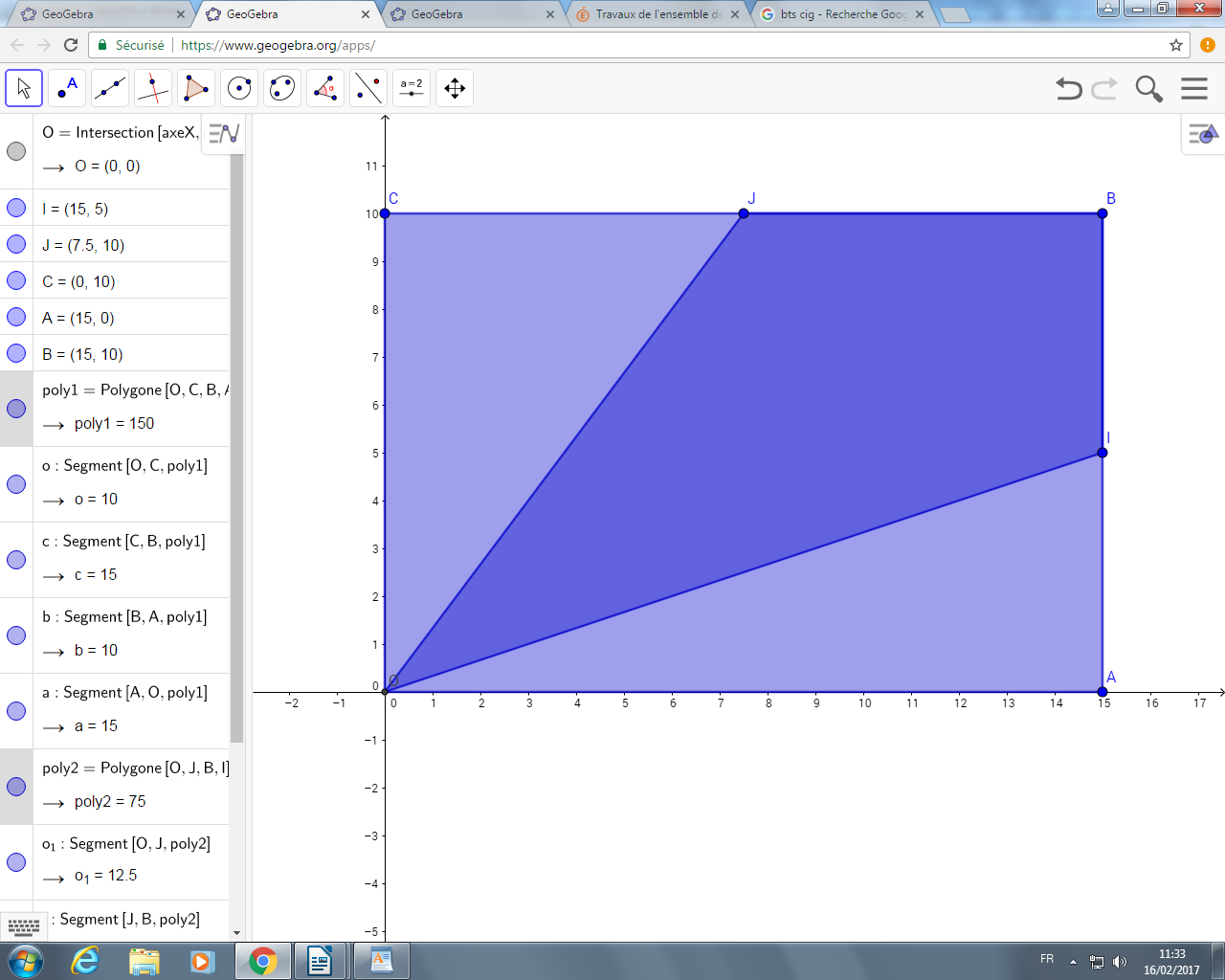 Comment calculer l'angle  du projecteur pour respecter les consignes du spectacle ?Donner les coordonnées des points O, I et J.Calculer les coordonnées des vecteurs  et  .A l'aide de Geogebra :a. placer les points O,I et J.b. construire les vecteurs  et .c. on définit le produit scalaire de 2 vecteurs comme la multiplication de 2 vecteurs.Calculer le produit scalaire p = OI.OJ en écrivant dans la barre de saisie :« p = vecteur[O,I]*vecteur[O,J] »p = A l'aide de l'outil « distance ou longueur », donner les normes des vecteurs  et .OI =				OJ =  A l'aide de l'outil « angle », mesurer l'angle . =  Calculer OI.OJ.cos(). Que remarquez-vous ? Après réflexion, le metteur en scène modifie ses consignes : il souhaite que le point J se trouve à 5 m du point C, la position du point I étant inchangée.Calculer l'angle  du projecteur.Activité 2 : Calcul du produit scalaire de 2 vecteurs à partir de leurs normes 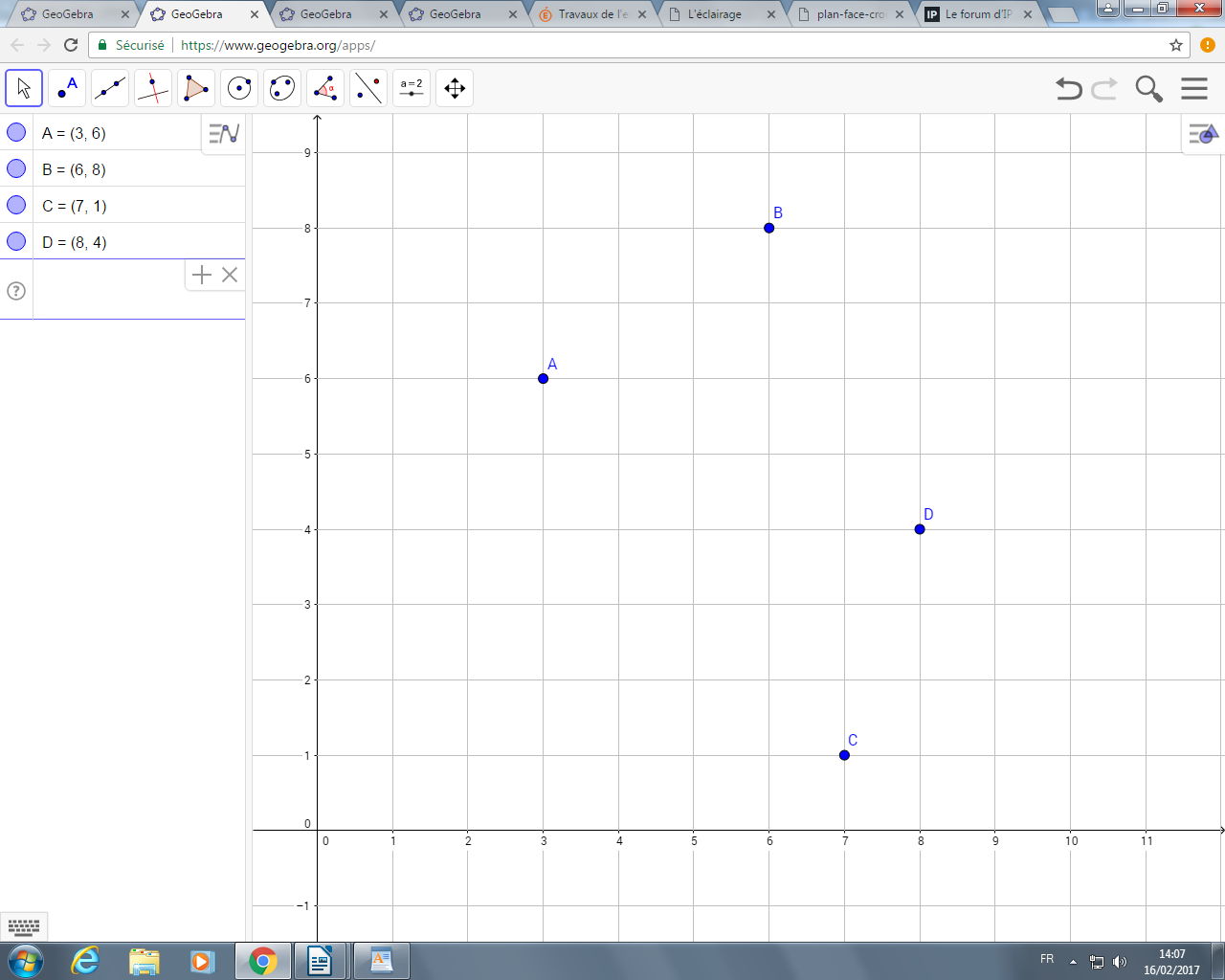 Donner les coordonnées des points A, B, C et D.On nomme  le vecteur . On nomme  le vecteur .Calculer les coordonnées des vecteurs  et .Calculer les coordonnées du vecteur  + Calculer les normes des vecteurs  ,  et  + Calculer le produit scalaire ., à l'aide de la relation suivante :    . = =  Activité 3 : Calcul du produit scalaire de 2 vecteurs à partir de leurs coordonnées Soient les points A(2;7), B(4;1), C(5;2) et D(-1;6).Calculer les coordonnées des vecteurs  = et  = .Calculer .à l'aide de la relation .SYNTHESELe produit scalaire de 2 vecteurs (x,y) et (x’,y’) se note. .Il peut se calculer de 3 manières différentes : . = cos(). =  . = 2 vecteurs  et  sont orthogonaux si  . = 0 .Exercice 1 :On étudie le cube représenté ci-dessous dans le repère Ox Oy Oz.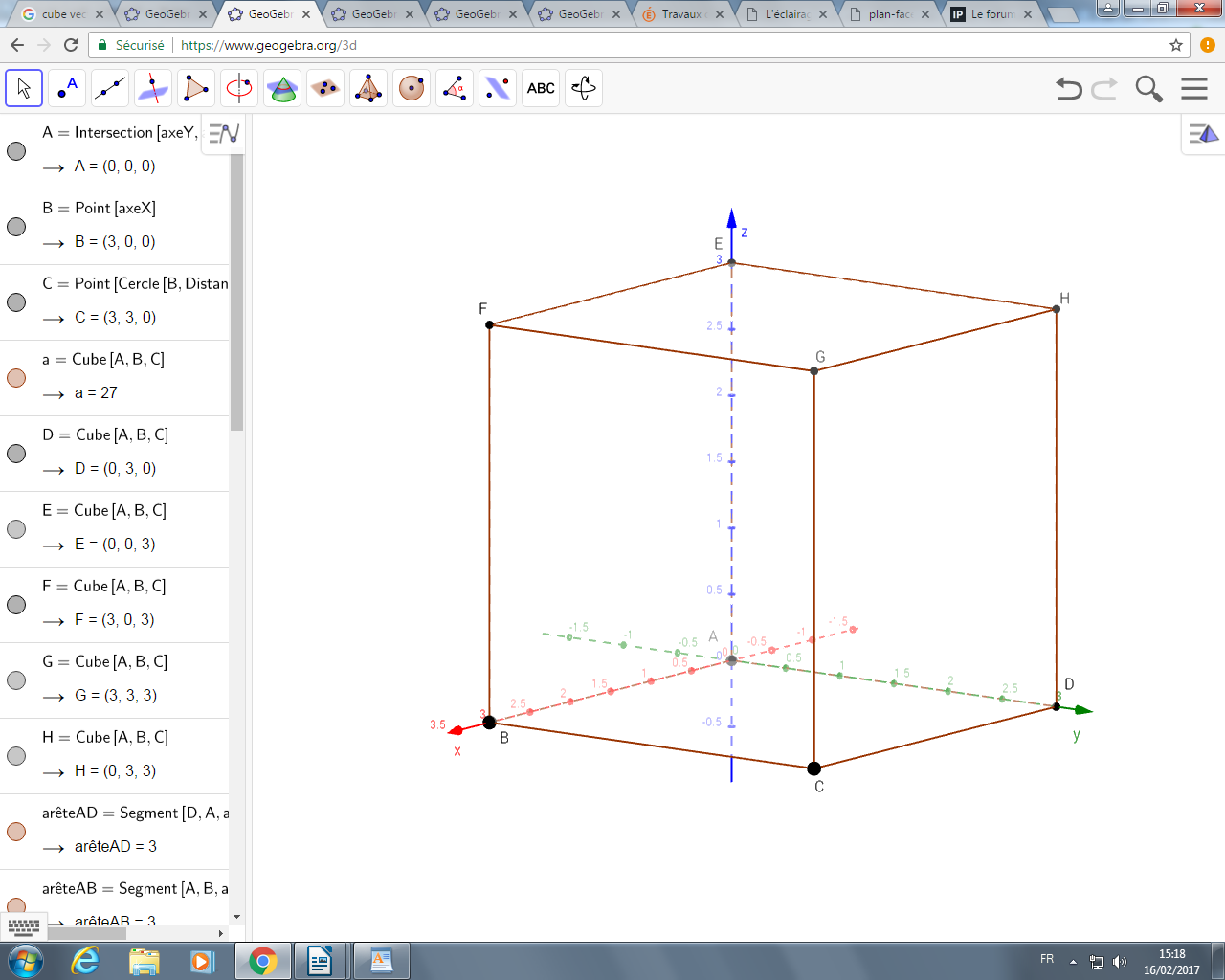 Donner les coordonnées des sommets du cube.Calculer les coordonnées des vecteurs  =  , =  et  = .Calculer les produits scalaires ., . et ..Exercice 2 :Soient les vecteurs  et  représentés ci-dessous à partir des points O, I et J.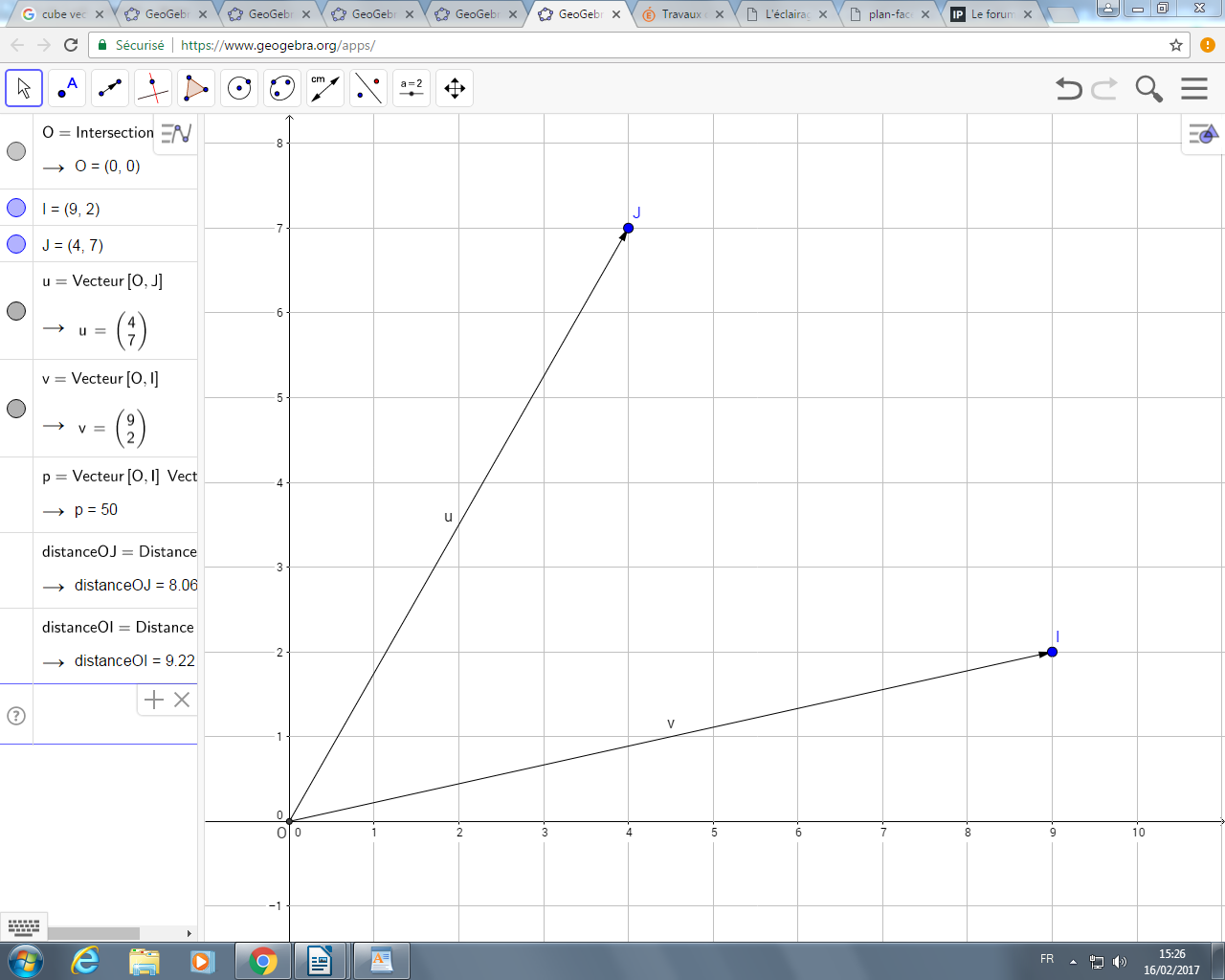 Calculer l’angle .